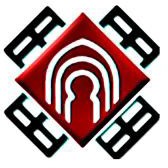 ANEXO IIMODELO OFICIAL DE PRESENTACIÓN DE CANDIDATURAS A REPRESENTANTES DE ESTUDIANTES DE LA UCLMD/Dª		,	con	DNI	, por voluntad propia, presento mi candidatura para representar a los estudiantes como:Delegado/a de Curso.Curso:	Titulación: 	 Delegado/a de Centro.Delegado/a de Campus.Miembro del Consejo de Representantes como:ClaustralDelegado de Centro Delegado/a de Estudiantes de la UCLM.Datos de contacto:Teléfono: 	Correo electrónico: 	Y para que conste a todos los efectos, firmo:Fdo:En	_, a	de	de 	*Cada estudiante únicamente podrá presentar candidatura en aquel curso en el que estuviera matriculado de un mayor número de créditos.